Locast Sues Broadcasters on Antitrust Grounds Locast has countersued the four major broadcast companies in a federal court case that alleges they are conspiring to limit the public's access to local over-the-air stations by putting out weak signals, thus compelling viewers to buy pay-TV subscriptions. Locast, which has been sued by broadcasters for streaming local stations in some markets, claims its non-profit status exempts it from paying copyright fees and alleges that the broadcast stations threatened retaliation if YouTube carried Locast content.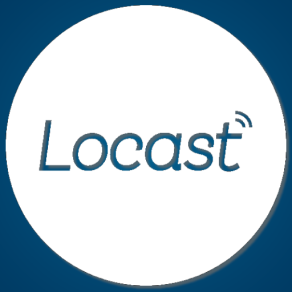 CNET 9/27/19https://www.cnet.com/news/free-streaming-tv-startup-locast-accuses-media-giants-of-antitrust-conspiracy/